ЧЕРКАСЬКА ОБЛАСНА РАДАГОЛОВАР О З П О Р Я Д Ж Е Н Н Я07.11.2022                                                                                       № 319-рПро внесення змін до розпорядженняголови обласної ради від 20.10.2022 № 307-рВідповідно до статті 59 Закону України «Про місцеве самоврядування 
в Україні», враховуючи план-графік проведення пленарних засідань обласної ради: внести до розпорядження голови обласної ради від 20.10.2022 № 307-р «Про оголошення конкурсного відбору претендентів на зайняття посади директора Золотоніського психоневрологічного інтернату» зміни, замінивши цифри та слово «07 грудня» цифрами та словом «30 листопада».Голова									А. ПІДГОРНИЙ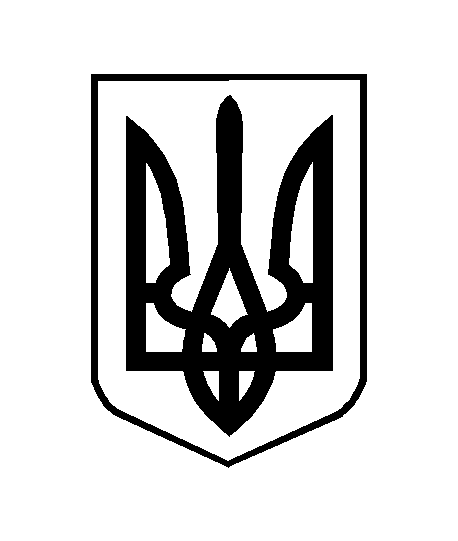 